นวัตกรรมส่งเสริมการใช้ยาอย่างสมเหตุผลในโรคระบบทางเดินหายใจส่วนบน (คออักเสบ)ชื่อผลงาน : คันฉ่อง ส่องคอ ออเจ้า (Self sore-throat screening.)ผู้รับผิดชอบ : นางสาวธนพร สุมงคล พยาบาลวิชาชีพปฏิบัติการหลักการและเหตุผล : สถานการณ์การใช้ยปฏิชีวนะในปัจจุบัน จากข้อมูลขององค์การอนามัยโลกระบุว่า ทั่วโลกมีการใช้ยาอย่างไม่เหมาะสมถึงร้อยละ 50 และในปี 2557 ประเทศไทยมีการป่วยจากเชื้อดื้อยาถึง 88,000 ครั้ง เกิดค่าใช้จ่ายในการรักษาพยาบาลที่สูงขึ้น และทำให้ผู้ป่วยส่วนหนึ่งเสียชีวิต รัฐบาลตระหนักถึงปัญหาการใช้ยาในประเทศที่มีมูลค่าการใช้ปีละกว่าแสนล้านบาท จึงมีแผนยุทธศาสตร์การพัฒนาระบบยาแห่งชาติ เพื่อให้การใช้ยาในประเทศมีประสิทธิภาพ  ประชาชนปลอดภัย และคุ้มค่ากับงบประมาณของประเทศ ด้วยยุทธศาสตร์การทำงาน 5 ด้าน คือ การเข้าถึงยา การใช้ยาอย่างสมเหตุผล การพัฒนาระบบการควบคุมยา และการสร้างเสริมกลไกการประสานเชื่อมโยงและยุทธศาสตร์การพัฒนาระบบยาแห่งชาติสำหรับในยุทธศาสตร์การใช้ยาอย่างสมเหตุสมผล ได้สั่งการให้โรงพยาบาลในสังกัดทุกแห่ง ทุกระดับ เร่งรัดดำเนินการ เพื่อความปลอดภัยของผู้ป่วย โดยตั้งเป้า ระหว่างปี 2560-2564 จะลดปริมาณการใช้ยาปฏิชีวนะลงร้อยละ 20 ลดการเจ็บป่วยจากเชื้อดื้อยาร้อยละ 50 และลดค่าใช้จ่ายด้านยาที่ไม่เหมาะสม คาดว่าจะช่วยประเทศชาติประหยัดงบประมาณจากการใช้ยาที่ไม่จำเป็นให้ได้มากที่สุด อย่างน้อยปีละ 10,000 ล้านบาทจากสถานการณ์ข้างต้น ทางรพ.สต.หนองหินจึงได้ทำการประมวลผลตัวชี้วัดเรื่องการใช้ปฏิชีวนะในโรคติดเชื้อที่ระบบทางเดินหายใจช่วงบน(URI)และหลอดลมอักเสบเฉียบพลันในผู้ป่วยนอก พบว่าผลการดำเนินงานของปี2560 ได้ร้อยละ 25.12  ซึ่งไม่ผ่านเกณฑ์ที่กระทรวงตั้งไว้คือ น้อยกว่าร้อยละ 20 และจากการสำรวจข้อมูลพบว่า ประชาชนในพื้นที่ติดการใช้ยาปฏิชีวนะ โดยมีความเชื่อว่า เมื่อมีอาการไอ เจ็บคอ จะต้องได้รับยาปฏิชีวนะทุกครั้งจึงจะหายจากอาการเจ็บป่วย และเจ้าหน้าที่สาธารณสุขบางส่วนยังขาดความรู้ ความเข้าใจและความตระหนักในการวินิจฉัยโรคและสั่งจ่ายยาอย่างสมเหตุผล (RDU)  	ด้วยเหตุผลดังกล่าว จึงได้จัดทำนวัตกรรม คันฉ่อง ส่องคอ ออเจ้า (Self sore-throat screening.) เพื่อเป็นสื่อช่วยสร้างความรู้ ความเข้าใจให้กับประชาชนและเจ้าหน้าที่ ให้เข้าใจถึงพยาธิสรีรภาพของโรคคออักเสบได้ง่ายขึ้น ว่าเจ็บแบบใดเกิดจากเชื้อไวรัสไม่ต้องใช้ยาปฏิชีวนะ และแบบใดที่จำเป็นต้องพบเจ้าหน้าที่สาธารณสุขเพื่อประเมินอาการติดเชื้อ ซึ่งจะช่วยลดการใช้ยาปฏิชีวนะโดยไม่จำเป็นลงได้วัตถุประสงค์เพื่อให้ผู้มารับบริการเกิดความรู้ ความเข้าใจที่ถูกต้องเกี่ยวกับการใช้ยาปฏิชีวนะในโรคติดเชื้อที่ระบบการหายใจช่วงบนเกิดการใช้ยาอย่างสมเหตุ ลดปริมาณการสั่งจ่ายยาปฏิชีวนะในโรคที่ไม่สมเหตุผลกลุ่มเป้าหมาย	ผู้มารับบริการด้วยอาการ ไข้ เจ็บคอ ที่ รพ.สต.หนองหิน ระยะเวลาดำเนินการ	 มีนาคม 2561 - พฤษภาคม 2561วิธีการดำเนินงานประชุมชี้แจงเจ้าหน้าที่ในหน่วยงานเพื่อทราบข้อมูลศึกษาผลของงานวิจัยหรือนวัตกรรมที่เกี่ยวข้องและคล้ายคลึงกันออกแบบรูปแบบนวัตกรรม เลือกใช้วัสดุที่หาง่าย ราคาไม่แพง และสามารถนำอุปกรณ์ในบ้านมาประยุกต์ใช้ได้นำ“คันฉ่อง ส่องคอ ออเจ้า (Self sore-throat screening.)”ต้นแบบไปประชาสัมพันธ์เชิญชวนให้ผู้มารับบริการที่ รพ.สต.ทดลองใช้ระหว่างรอรับบริการ โดยผ่านกระบวนการฝึกใช้กับเจ้าหน้าที่ ณ จุดซักประวัติประเมินผลการใช้นวัตกรรม โดยแบบสอบถามความพึงพอใจ จากผู้รับบริการและผู้ให้บริการ และจำนวนการสั่งใช้ยาปฏิชีวนะในโรคติดเชื้อระบบทางเดินหายใจส่วนบนขั้นตอนการจัดทำ “คันฉ่อง ส่องคอ ออเจ้า (Self sore-throat screening.)”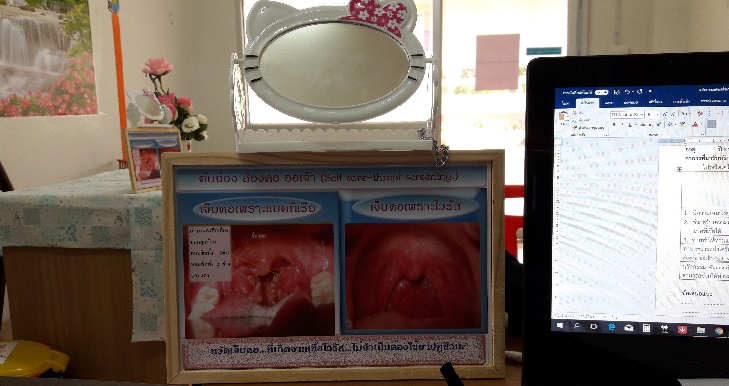 อุปกรณ์ประกอบ คันฉ่อง ส่องคอ ออเจ้า (Self sore-throat screening.)กระจกเงาแบบปรับองศาได้ 20 บาทไฟฉายแสงขาว 20 บาทแผ่นป้ายไม้อัด 20 บาท โซ่ขนาดเล็กสำหรับคล้องไฟฉายไว้กับฐาน 20 บาท กล่องสำหรับใส่ไฟฉาย 20 บาทภาพประกอบแสดงอาการ คออักเสบจากการติดเชื้อไวรัส (ด้านขวามือ ที่ระบุว่า "เจ็บคอเพราะไวรัส" ซึ่งไม่   ต้องใช้ยาปฏิชีวนะ) คออักเสบชนิดที่เกิดจากติดเชื้อแบคทีเรีย (ด้านซ้ายมือ ที่ระบุว่า "เจ็บคอเพราะแบคทีเรีย" ซึ่งต้องใช้ยาปฏิชีวนะ)  5 บาทกาวร้อนสำหรับยึดติดส่วนประกอบที่เป็นไม้ 29 บาทรวมเป็นเงิน 134 บาท 2.วิธีการใช้งาน “คันฉ่อง ส่องคอ ออเจ้า (Self sore-throat screening.)” 2.1. ผู้รับบริการนั่งหรือยืนหันหน้าเข้าหา “คันฉ่อง ส่องคอ ออเจ้า (Self sore-throat screening.)” โดยปรับระดับของกระจกให้ได้องศาพอดีกับริมฝีปาก 2.2. ผู้รับบริการอ้าปากให้กว้าง โดยไม่ต้องกระดกลิ้นขึ้น ในกรณีที่ไม่สามารถงดเว้นการกระดกลิ้นได้ สามารถใช้ไม้กดลิ้นช่วยได้ เพื่อให้มองเห็นคอได้ชัดเจนขึ้น2.3. เปิดไฟฉายแล้วนำไฟฉายส่องเข้าไปในปาก มองดูบริเวณ ลำคอ ลิ้นไก่ ต่อมทอนซิลทั้ง 2 ข้าง และลิ้น ให้ทั่ว2.4. เปรียบเทียบอาการที่ตนเองเป็นกับภาพประกอบที่อยู่ด้านล่างกระจก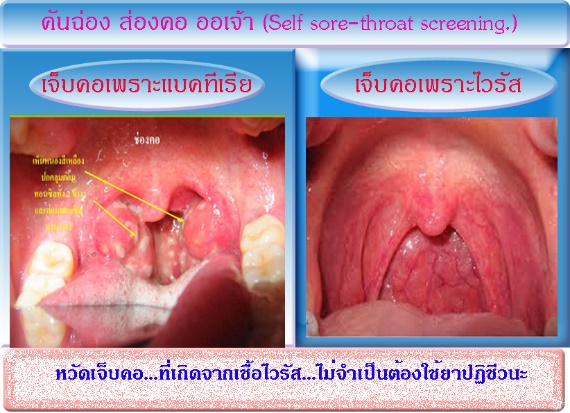 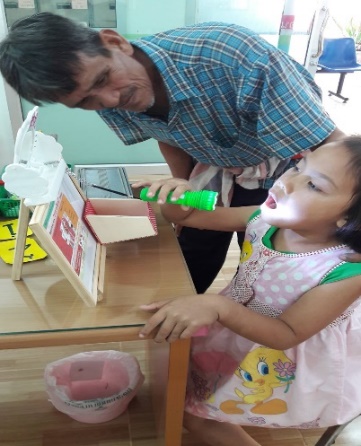 ภาพประกอบ สาธิตวิธีการใช้ คันฉ่อง ส่องคอ ออเจ้า (Self sore-throat screening.)สรุปผลการใช้ยาปฏิชีวนะในรพ.สต.รายงานระหว่างวันที่  1ต.ค.2559 – 11 เม.ย.2560 และ 1ต.ค.2560 – 11 เม.ย.2561 ร้อยละการใช้ยาปฏิชีวนะในโรคติดเชื้อที่ระบบการหายใจช่วงบนและหลอดลมอักเสบเฉียบพลันในผู้ป่วยนอก ระดับ รพ.สต.(RI - PCU)B หมายถึง จำนวนครั้งการมารับบริการผู้ป่วยนอกของผู้ป่วยโรคติดเชื้อที่ระบบการหายใจช่วงบนและหลอดลมอักเสบเฉียบพลัน 
A หมายถึง จำนวนครั้งการมารับบริการผู้ป่วยนอกของผู้ป่วยโรคติดเชื้อที่ระบบการหายใจช่วงบนและหลอดลมอักเสบเฉียบพลัน ที่ได้รับยาปฏิชีวนะแบบประเมินความพึงพอใจผู้ใช้นวัตกรรม “คันฉ่อง ส่องคอ ออเจ้า (Self sore-throat screening.)”โรงพยาบาลส่งเสริมสุขภาพตำบลหนองหินคำชี้แจง การสำรวจข้อมูลนี้เป็นส่วนหนึ่งของการพัฒนานวัตกรรม โปรดแสดงความคิดเห็นเกี่ยวกับนวัตกรรม อันจะนำผลไปใช้เป็นแนวทางในการพัฒนาการบริการให้ก้าวหน้า และเป็นประโยชน์แก่ผู้รับบริการมากยิ่งขึ้นตอนที่ 1 เป็นการสอบถามข้อมูลในด้านสถานภาพของผู้กรอกแบบสำรวจ ตอนที่ 2 เป็นแบบสอบถามความพึงพอใจต่อนวตักรรมการให้บริการเพศ   O ชาย 	O หญิงอายุ ..............ปี อาชีพ........................................................ การศึกษา ......................................................อาการที่มารับบริการ...................................................................................................................................	โปรดใส่เครื่องหมาย  ในช่องที่ตรงกับความเห็นของท่านข้อเสนอแนะ............................................................................................................................................................................................ ............................................................................................................................................................................................ ............................................................................................................................................................................................ แบบสรุปผลสำรวจความพึงพอใจผู้ใช้นวัตกรรม “คันฉ่อง ส่องคอ ออเจ้า (Self sore-throat screening.)”โรงพยาบาลส่งเสริมสุขภาพตำบลหนองหิน อำเภอหนองกุงศรี จังหวัดกาฬสินธุ์วัน / เดือน / ปี ที่สำรวจ..... 1 - 11 เมษายน 2561หมายเหตุ ร้อยละของความพึงพอใจ   = ผลรวมคะแนนความพึงพอใจที่ได้จากการประเมินทั้งหมด X 100                                     คะแนนเต็มของแบบสอบถาม X จำนวนผู้ตอบแบบสอบถามรายการยาปฏิชีวินะจำนวนครั้งที่จ่ายจำนวนครั้งที่จ่ายจำนวนหน่วยรวมจำนวนหน่วยรวมมูลค่ามูลค่ารายการยาปฏิชีวินะปีงบประมาณ 2560ปีงบประมาณ 2561ปีงบประมาณ 2560ปีงบประมาณ 2561 ปีงบประมาณ 2560ปีงบประมาณ 2561Amoxicillin 250 mg.75451,1258751,687.501,312Amoxicillin 500 mg.7043366,687653613,35613,072Amoxicillin Syrup 125mg./5ml2211873102584,6503,870รวม1,0005688,1227,66919,693.5018,254หน่วยบริการรวมทั้งปีงบประมาณรวมทั้งปีงบประมาณรวมทั้งปีงบประมาณไตรมาส 1ไตรมาส 1ไตรมาส 1ไตรมาส 2ไตรมาส 2ไตรมาส 2ไตรมาส 3ไตรมาส 3ไตรมาส 3ไตรมาส 4ไตรมาส 4ไตรมาส 4หน่วยบริการBAร้อยละBAร้อยละBAร้อยละBAร้อยละBAร้อยละรพ.สต.หนองหิน 25602,06651925.155212622.867320630.636910127.44728618.2รพ.สต.หนองหิน 256192910611.43544412.45315810.94449.09000ประเด็นความพึงพอใจระดับความพึงพอใจระดับความพึงพอใจระดับความพึงพอใจระดับความพึงพอใจระดับความพึงพอใจประเด็นความพึงพอใจ5 มากที่สุด4 มาก3 ปานกลาง2 น้อย1 น้อยที่สุดมีความเหมาะสม ใช้งานได้ง่าย ไม่ซับซ้อนช่วยสร้างความเข้าใจเกี่ยวกับอาการเจ็บคอจากเชื้อไวรัสและแบคทีเรียได้ช่วยทำให้ท่านแยกอาการเจ็บคอจากเชื้อไวรัสและแบคทีเรียได้ท่านสามารถนำเครื่องใช้ที่มีในบ้านมาประดิษฐ์เป็นนวัตกรรม“คันฉ่อง ส่องคอ ออเจ้า (Self sore-throat screening.)”นี้ได้นวัตกรรม“คันฉ่อง ส่องคอ ออเจ้า (Self sore-throat screening.)”สามารถช่วยให้ท่านลดการใช้ยาปฏิชีวนะได้จริงประเด็นความพึงพอใจระดับความพึงพอใจระดับความพึงพอใจระดับความพึงพอใจระดับความพึงพอใจระดับความพึงพอใจระดับความพึงพอใจประเด็นความพึงพอใจ5 มากที่สุด4 มาก3 ปานกลาง2 น้อย1 น้อยที่สุดเฉลี่ย1.มีความเหมาะสม ใช้งานได้ง่าย ไม่ซับซ้อน1512317.62.ช่วยสร้างความเข้าใจเกี่ยวกับอาการเจ็บคอจากเชื้อไวรัสและแบคทีเรียได้1018217.063.ช่วยทำให้ท่านแยกอาการเจ็บคอจากเชื้อไวรัสและแบคทีเรียได้1216217.334.ท่านสามารถนำเครื่องใช้ที่มีในบ้านมาประดิษฐ์เป็นนวัตกรรม“คันฉ่อง ส่องคอ ออเจ้า (Self sore-throat screening.)”นี้ได้171318.265.นวัตกรรม“คันฉ่อง ส่องคอ ออเจ้า (Self sore-throat screening.)”สามารถช่วยให้ท่านลดการใช้ยาปฏิชีวนะได้จริง920117.06รวมคะแนนความพึงพอใจ315316240087.33